Интегрированные уроки по биологии и химии.Интегрированные уроки – это самая эффективная форма реализации межпредметных связей. Проведение интегрированных  уроков и участие в них учителей таких дисциплин, как биология и химия, позволяет учащимся при проведении данного мероприятия легко воспринимать новую информацию, способствует переключению мышления, обеспечивает высокую познавательную активность и способствует повышению мотивации к изучаемым предметам.Предлагаемый урок разработан для учащихся 10  химико-биологического профильного класса. Тема урока «Строение и функции белков» для изучения достаточно сложная. Данная форма урока позволяет раскрыть содержание и глубину данного материала в полной мере, проверить его усвоение, применить различные формы и методы работы, пробуждает познавательный интерес учащихся.Урок включает четыре блока, которые проводят учителя биологии и химии. Ответы учащихся фиксируются в листе контроля.Тема: «Белки с различных точек зрения»Тип урока: комбинированный.Вид: интегрированный урок.Цель:  расширение и углубление знаний о важнейших органических веществах клетки  белках, об уникальных особенностях строения молекул белка, их свойствах и функциях, сформирование знаний о важнейшей роли белков в органическом мире.Образовательная: продолжить формировать знания о белках как макромолекулах – биополимерах; познакомить учащихся с составом, строением, свойствами и функциями белков.Развивающая: развивать умения анализировать результаты лабораторных опытов, устанавливать причинно-следственные связи между явлениями живой и неживой природы, развивать познавательные  компетенции у учащихся на основе межпредметных связей, научить применять знания, получаемые на одном предмете, при анализе явлений или процессов, изучаемых другими предметами.Воспитательная: формировать научное мировоззрение, представление о роли естественных наук в современном обществе, целостную картину мира; воспитывать у учащихся познавательный интерес к предмету, формировать культуру общения, коммуникативные качества.Методы, используемые на уроке: репродуктивные, частично-поисковые, объяснительно – иллюстративный,  сообщения учащихся, лабораторная опыты, методы  тестового контроля.Основная цель педагога по отношению к индивидуальной самореализации учеников при изучении данной темы: помочь осознать, что  изменения в структуре  белковых  молекул  опасны для жизни и здоровья человека, помочь отработать приемы запоминания по сравнению, развитие мыслительных, коммуникативных, организационных, информационных компетенций. Требования к учащимся – учащиеся должны знать и уметь: знать строение и состав белков;знать структуры белка; знать классификацию белка;знать понятия: денатурация, ренатурация;знать качественные реакции на белки;знать функции белка;уметь раскрыть связи между структурой  и функцией  белка;делать выводы.Структура урока: I этап:  организационный момент;II этап: подготовка учащихся к активному усвоению знаний; Мотивация и целеполаганиеIII этап: изучение нового материала:1. Многообразие белков. 2. История открытия белков.3. Строение  и состав белков.4. Классификация белков5. Свойства белков.6. Функции белков7. Это интересно знатьIV этап: закрепление: тест.V этап: итоги, д/з.VI этап: рефлексия.Основные понятия: полипептид, биополимеры, мономеры, аминокислоты, пептидная связь, структуры белков (первичная, вторичная, третичная, четвертичная), состав белков (протеины, протеиды), денатурация, ренатурация. Цветные реакции на белки. Оборудование и реактивы:  пробирки, штативы, яичный белок, стаканчики с водой, спиртовка, держатель, этиловый спирт, спички, растворы гидроксида натрия, сульфата меди(II). Аннотация урока. На данном уроке   вы узнаете: особенности строения  молекул белка, которые выполняют разнообразные функции;как изменения в строении молекулы белка  отражаются  в нашей жизни, на нашем здоровье;как функции биомолекулы связаны  с ее структурой. I. Организационный  моментЗдравствуйте, ребята и гости.  Мы рада вас приветствовать. Сегодня у нас интегрированный урок по биологии и химии. Желаем всем хорошего настроения и впечатлений, а вам, ребята, творческих успехов, терпения, реализации всех целей.Результаты вашей работы будут сведены в оценочный лист (Приложение 4).II.Мотивация и целеполагание.Учитель биологии читает стих С.Я.Надсона:Меняя каждый миг свой образ прихотливый,Капризна как дитя и призрачна как дым,Кипит повсюду жизнь в тревоге суетливой,Великое смешав с ничтожным и смешным...С чем, с какими материальными объектами связана тайна жизни? Это один из главных вопросов, на который пыталась ответить наука на протяжении своей истории. Довольно давно ученые поняли, что важную, а может быть, и главную роль во всех жизненных процессах играют белки.Белки, по утверждению Ф. Энгельса, одна из форм существования жизни.Учитель приводит высказывание Ф.Энгельса о том, что такое жизнь: «Жизнь есть способ существования белковых тел, существенным моментом которого является постоянный обмен веществ с окружающей их внешней природой…. Причем при прекращении обмена веществ прекращается и сама жизнь, что приводит к разложению белка…». Ни одно из веществ не выполняет столь специфических и разнообразных функций в организме, как белок.Проблема: Почему же по мнению многих ученых, белки являются носителями жизни? Для того, чтобы ответить на этот вопрос, мы проведем сегодня урок по теме: Белки с различных точек зрения.Выделите, пожалуйста, ключевые слова в первой части определения.(ЖИЗНЬ И БЕЛОК-понятия взаимосвязанные.)Девиз урока: «Жизнь = белок».(Запись темы урока в тетрадь. План урока  записан на доске)III. Изучение нового материалаМефистофель в «Фаусте» Гёте говорит:
...Живой предмет желая изучить,Чтоб ясное о нем познанье получить,—Ученый прежде душу изгоняет,Затем предмет на части расчленяет...Для того, чтобы нужно  раскрыть тайну вещества, необходимо  его « расчленить», узнать строение.1. Многообразие белковВо-первых, чтобы представить значение класса белков, обратимся к цифрам.В одной клетке бактерий кишечной палочки содержится около 5 тыс. молекул органических соединений, из них – 3 тыс. приходится на белки.В организме человека более 5 млн. белков (50 % массы клетки в расчёте на сухое вещество). Без белков невозможно представить движение, способность расти, сократимость, размножение.Часто белки называют протеинами – это название подчёркивает первостепенную роль этих веществ (с греч “протео” - занимаю первое место)2.История открытия белков--А как же шел процесс открытия белков?Историческая справка. Презентация учащегося «История открытия белков».Вещества белковой природы известны с давних времен. Начало их изучению положено в середине XVIII в. итальянцем Я.Б.Беккари, который предложил углеродную теорию.        После того, как в 1728 году Якоб Беккари (1682 —1766) впервые выделил белковое вещество из пшеничной муки, ученые разных стран стали активно заниматься изучением строения белковых молекул. Результаты исследований показали чрезвычайно важную роль белков в жизнедеятельности животных и растений.        В 1806 году Л. Воклен и П. Робике выделили из спаржи первую аминокислоту – аспаргин.        В 1820 году А. Браконно получил аминокислоту глицин.       Первую теорию строения белков выдвинул в 1844 году Геррит Ян Мульдер. Белки были выделены в отдельный класс биологических молекул в XVIII веке в результате работ французского химика Антуана Фуркруа и других учёных, в которых было отмечено свойство белков коагулировать (денатурировать) под воздействием нагревания или кислот. В то время были исследованы такие белки, как альбумин («яичный белок»), фибрин (белок из крови) и глютен из зерна пшеницы.В 80-х годах XIX столетия русский биохимик Данилевский А.Я.,профессор Харьковского университета, пишет о существовании пептидной связи белка, чуть позднее – (в .)  немецкий ученый Фишер Э. – выдвинули полипептидную теорию строения белков: белки соединены в цепочку из остатков α – аминокислот посредством пептидных связей   ―СО ― NH ―. Немецкий ученый Э. Фишер (Нобелевская премия, 1902), пришёл к выводу, что белки – это линейные  полимеры, мономерами которых являются аминокислоты.      В 1951 году Л. Полинг и Р. Кори впервые заговорили о вторичной структуре белка.       В 1955 году Ф. Сенгер определил аминокислотную последовательность инсулина.  Вывод: учеными  разных стран была проведена огромная работа по изучению белков.3.Строение и состав белковУчитель химии:1) Чем больше химики познают природу и строение белковых тел, тем более они убеждаются в том, что белки имеют сложное строение, молекулы их большие по размерам, молярные массы огромны. На экране приведена молекулярная формула и относительная молекулярная масса одного из белков:Для того чтобы подчеркнуть гигантский размер таких молекул, их называют макромолекулами (с греч. “макрос” - большой, гигантский)Сравните: молекулярная масса спирта – 46, уксусной кислоты – 60, а альбумина (одного из белков яйца) – 36000, гемоглобина – 152000, миозина (белок мышц) – 500000.Вывод: белки – это высокомолекулярные соединения.2)Химический состав.Белки не удавалось выделить из костной ткани, хрящей, волос, копыт, так как они не переносят нагревания и кристаллизации из горячих растворов.Поэтому вначале занимались изучением не структуры белка, а химического состава.В белке следующие химические элементы: С, Н, О, N, S, P, Fe. Железо в гемоглобине крови, фосфор в казеине молока. Массовая доля элементов:С – 50% - 55%;
О – 19% - 24%;
Н – 6,5% - 7,3%;
N – 15% – 19%;
S – до 2,5%;
P – до 2%Не значительное количество меди, кальция, цинка, брома, йода.Больше всего приходится на долю основных элементов.--Какие элементы составляют группу основных?(С,О,Н, N)-- Почему? (в клетке организма на их долю приходится 98%)Вывод: в состав белков входят основыне элементы (это углерод, кислород, водород и азот) и некоторые другие.3) Белки— это природные биополимеры.-- Что является мономерами белков? (аминокислоты)--Сколько аминокислот встречается в природе? (200-250)--А сколько из них является белокобразующими? (только 20)Из них может быть образовано 2 432 902 008 176 640 000 комбинаций, т. е. различных белков, которые будут обладать совершенно одинаковым составом, но различным строением.--Аминокислоты делятся на заменимые и незаменимые. Объясните, чем они отличаются? (заменимые аминокислоты могут синтезироваться организмом человека из остатков аминокислот, входящих в состав собственных белков. Незаменимые аминокислоты не могут синтезироваться и должны поступать в организм вместе с пищей)--Обратите внимание: на кадре изображены 20 формул и шаровых моделей молекул аминокислот, входящих в состав белков.4) Строение и свойства аминокислот.Какими же свойствами обладают аминокислоты? Чтобы ответить на этот вопрос, вспомним общую формулу аминокислот.Общая формула аминокислот: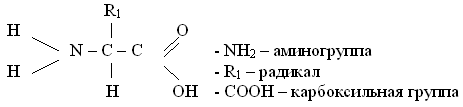 -- Что общего у аминокислот? (в их молекулах есть аминогруппа и карбоксильная группа)-- Чем они отличаются? (углеводородной группой или радикалом)-- Какими свойствами обладают аминокислоты? (аминокислоты являются амфотерными соединениями – в растворе они могут выступать как в роли кислот за счёт карбоксильной группы, так и оснований за счёт аминогруппы)Вывод: именно поэтому они могут взаимодействовать между собой, образуя пептидные связи. Такое взаимодействие называется реакцией поликонденсации (вспомните: реакцией поликонденсации является реакция образования высокомолекулярного соединения, которая сопровождается выделением низкомолекулярного продукта – воды).5) Образование пептидов.Образование пептидной связи показано на следующем слайде.-- Запишите уравнение реакции образование дипептида из предложенных аминокислот (слайд презентации). Выделите пептидную связь.Наличие пептидной связи можно доказать с помощью так называемой цветной реакции, которая называется биуретовой. Эта реакция является также качественной для обнаружения белка в растворе. Сейчас мы осуществим эту реакцию.Опыт, подтверждающий, наличие пептидной связи, т.е. наличие белка (биуретвую реакцию) выполняет учащийся.-- Так чем объяснить многообразие белков? Как из 20 аминокислот получаются миллионы белковых молекул? (количеством аминокислот, порядком соединения, разнообразием аминокислот)Вывод: Белок—полимер, мономерами которого являются аминокислоты, соединённые между собой пептидной связью. Таких вариантов комбинаций белковых молекул может быть очень много.6) Структура белкаУчитель биологии:-- Давайте обратим внимание на следующие факты:Размер каждой аминокислоты около 0,3 нм;Белок, состоящий из многих аминокислотных остатков, должен представлять собой длинную нить;Размеры молекул белков гораздо меньше;Макромолекулы белков имеют форму компактных шариков (глобул) или вытянутых структур (фибрилл).Изучение белков в растворах показало, что макромолекулы белков имеют форму компактных шариков (глобул) или вытянутых структур – фибрилл. Следовательно, полипептидная цепь каким-то образом сплетена, образуя клубок или пучок нитей.Исследования показали, что в укладке пептидной цепи нет ничего случайного или хаотичного. Она свёртывается упорядоченно, для каждого белка определённым образом.Для того чтобы разобраться в замысловатой укладке белковой макромолекулы, следует рассмотреть в ней несколько уровней организации.-- Используя опорные конспекты, определите структуру белка. Объясните, что она собой представляет и какие связи ее удерживают. ( Приложение 1)Структуры белковых молекул                                                                        Таблиц 1-- Какая структура белка показана на рисунке? Охарактеризуйте структуру. За счёт каких связей удерживается форма молекулы белка в первичной (во вторичной, третичной, четвертичной) структуре?-- Какая структура является определяющей? Почему?-- Какая структура молекулы белка обеспечивает его функциональную активность?–  Какая структура является самой прочной? Почему? -- Что произойдет со свойствами белка, если изменить последовательность аминокислотных звеньев в линейной полимерной цепи? Как эти изменения отразятся на организме?Например, серповидноклеточная анемия.7) Состав и классификация белковПо составу различают:протеины, состоящие только из аминокислот;протеиды – содержащие небелковую часть;простые белки – состоят из аминокислот;сложные – могут включать углеводы (гликопротеиды), жиры (липопротеиды), нуклеиновые кислоты (нуклеопротеиды);полноценные – содержат весь набор аминокислот;неполноценные – какие–то аминокислоты в их составе отсутствуют.По структуре:Фибриллярные (коллаген).Глобулярные (ферменты и гормоны).Промежуточные (фибриноген).4.Свойства белковУчитель химии:Давайте изучим свойства белков.а) агрегатное состояние. Белки бывают твердыми, жидкими и полужидкими (студнеобразными). Примером твёрдого белка может быть мясо: имеет специфический вкус, цвет и запах. Белок куриного яйца – жидкий, не имеет цвета, растворяется в воде.б)растворимость белков в воде. Жидкие и полужидкие белки растворяются в воде, причём их растворимость связана с молекулярной массой и строением. Белки, имеющие небольшую массу, растворяются лучше. На растворимость влияет также природа радикалов аминокислотных звеньев. Выполните опыт с растворением белка куриного яйца в воде (работают в паре по инструкциям с предварительным повторением правил техники безопасности).в) денатурация белков. Денатурация происходит под действием солей тяжелых металлов, высокой температуры, излучения. При слабом воздействии распадается только четвертичная структура, при более сильном — третичная, а затем — вторичная, и белок остается в виде полипептидной цепи. Этот процесс частично обратим: если не разрушена первичная структура, то денатурированный белок способен восстанавливать свою структуру. Обратный процесс называется ренатурация. Отсюда следует, что все особенности строения макромолекулы белка определяются его первичной структурой (демонстрация видеофрагмента).Учащийся проводит опыт, демонстрирующий денатурацию белка под действием одного из факторов – высокой температуры. После нагревания пробирки с раствором куриного белка на спиртовке наблюдается помутнение, при добавлении воды раствор остаётся мутным. То есть процесс денатурации был необратимым, свойства белка изменились.А как влияет алкоголь на структуру белков? Для выяснения этого учитель проводит следующий опыт.Цель: показать воздействие алкоголя на белки и посмотреть процесс денатурации белка.Демонстрационный опыт: “Изменение структуры и свойств белков при воздействии на них алкоголя”.В пробирку с раствором куриного белка налили спирт.   -- Что мы наблюдаем? (помутнение). -- Почему? (происходит денатурация белка).Вывод: Алкоголь также изменяет свойства, а значит и функции белков. О вреде алкоголя необходимо не только знать, но и запомнить на всю жизнь.г) «цветные» реакции белков – обусловлены наличием в составе белков определённых аминокислотных остатков или химических группировок. Этими реакциями являются биуретовая (её мы с вами уже проводили сегодня) и ксантопротеиновая, которая заключается в обработке раствора белка концентрированной азотной кислотой. Появляющаяся при этом жёлтая окраска, кроме наличия белка, доказывает также присутствие бензольных колец в остатках аминокислот.Учитель биологии:Задача № 1. При простудных заболеваниях температура тела повышается выше 36,6. Как это отражается на состоянии вашего организма. Почему повышение температуры до 40 градусов очень опасно для человека. Задача №2. Ретро вопрос. Почему при облучении цитоплазматической мембраны ультрафиолетовым излучением, прекратится диффузия и активный транспорт веществ? Вывод: Денатурация белков – потеря естественных свойств (растворимости и др.) вследствие нарушения структуры молекул.5. Функции белков ПО ФУНКЦИЯМ:СтруктурныеКаталитическиеРегуляторныеТранспортныеЗащитныеДвигательныеЗапасающиеТоксичныеСигнальныеСлово предоставляется учащимся для иллюстрации функций белков.А) Каталитическая. Умирал старый араб. Все его богатство состояло из 17 прекрасных верблюдов (белых).0н собрал своих сыновей и объявил им свою последнюю волю: "Мой старший сын, опора семьи, должен получить после моей смерти половину верблюдов. Среднему сыну я завещаю треть всех верблюдов. Но и мой младший , любимый сын должен получить свою долю—одну девятую часть стада." Сказав это, старый араб умер. Похоронив отца, 3 брата стали делить верблюдов. Но исполнить, волю отца они не смогли: невозможно было разделить 17 верблюдов ни пополам, ни на три части, ни на девять частей.Но тут через пустыню проходил дервиш. Бедный как все учёные ,он вёл с собой чёрного облезлого верблюда, нагруженного книгами. Братья обратились к нему за помощью. И дервиш сказал: "Выполнить волю вашего отца очень просто. Я дарю вам моего верблюда, а вы попробуйте разделить наследство".У братьев оказалось 18 верблюдов, и все разрешилось. Старший сын получил половину верблюдов-9 , средний - треть стада-6 и младший сын получил свою долю – 2хверблюдов.Но 9,и 6,и 2 дает 17, и после дележа оказался лишний верблюд - старый облезлый верблюд учёного. И дервиш сказал:" Отдайте мне назад моего верблюда за то, что я помог разделить вам наследство, а то мне придется самому тащить книги через пустыню."Вот этот черный верблюд и подобен ферменту. Он сделал возможным такой процесс, который без него был бы немыслим, а сам остался без изменения".Главное свойство ферментов - ускорять химические реакции в организме, не подвергаясь при этом никаким изменениям.Ферменты—биокатализаторы.Вывод: ферменты ускоряют химические реакции в клетке, по своей природе они  белки.Б) Регуляторная функция.Белки-гормоны оказывают влияние на обмен веществ. Они поддерживают постоянные концентрации веществ в крови и клетках, участвуют в размножении и других жизненно важных процессах. Одним из наиболее известных белков-гормонов является инсулин, который снижает содержание сахара в крови. При стойком недостатке инсулина содержание сахара в крови увеличивается и развивается сахарный диабет. Синтез человеческого инсулина генно-инженерными методами открыл новые возможности для лечения больных сахарным диабетом.Железa есть под желудком,
Выделяет инсулин.
Для обмена углеводов, 
Он нам всем необходим.
Высокий уровень глюкозы
Он сведет в крови на “нет”.
Если мало инсулина –
У вас будет диабет.В) Структурная функция.Беды нашего организма отражаются на коже, а особенно на коже лица – самой уязвимой части тела. В коже содержатся структурные белки: коллаген, ретикулин, эластин и кератин. Совершенство и упругость эпидермиса во многом зависит от темпов синтеза собственных коллагеновых и эластиновых волокон. С годами они вырабатываются медленнее, что сопутствует потере тонуса, возникновению мимических и возрастных складок, обезвоживанию клеток. Мнение, что использование качественного крема приведет к нормализации темпов синтеза эластинового белка, ошибочно. Животный или морской коллаген и эластин, входящие в состав многих косметических средств, не проникают вглубь эпидермиса, а лишь создают на поверхности пленку. Однако, для того, чтобы стимулировать образование новых белковых соединений, необходимо обеспечить организм достаточным количеством витаминов, микроэлементов и аминокислотГ) Защитная функция.Белки в иммунной системе. Специальные белки – иммуноглобулины – являются антителами к антигенам (чужеродным белкам), они связывают и выводят антигены из организма, препятствуют размножению бактерий и вирусов, нейтрализуют выделяемые ими токсины. Пример, в лимфатических тканях (вилочковая железа, лимфатические узлы, селезенка), вырабатываются лимфоциты-клетки, синтезирующие антитела. Поэтому у человека и животных одна из главных систем - это иммунная система.Также в клетках человека и животных синтезируются специальные противовирусные белки-интерфероны. Они через систему посредников активируют в клетки фермент, расщепляющий вирусные нуклеиновые кислоты, и включает синтез фермента, блокирующего аппарат синтеза вирусных белков.Д) Транспортная функция.Заключается в переносе в клетки из клеток, их перемещения внутри клеток, а также их транспортировка кровью и другими жидкостями по организму. Наиболее известным транспортным белком является гемоглобин. Он переносит кислород из лёгких к клеткам других тканей и органов. И уносит к легким углекислый газ.Ретро вопрос: Почему нельзя находиться в гараже при закрытой двери и включенном двигателе автомобиля?Вывод: белки выполняют многообразные функции в  живом организме.6.Значение белков для человекаБелки—важнейший компонент рациона питания человека. Они необходимы организму для восполнения энергетических затрат, построения и возобновлениятканей тела, нервной системы. Белки—основа пищевого баланса.Сообщение ученика о значение белков для человека.Белковое голодание довольно быстро приводит к тяжёлому расстройству здоровья. Особенно чувствителен к недостатку белка растущий организм детей. Белковая недостаточность приводит к задержке, а затем к полному прекращению роста, вялости , похуданию, тяжёлым отёкам, поносу, воспалению кожных покровов, малокровию, тяжёлым расстройствам функций печени и поджелудочной железы, понижению сопротивляемости организма к инфекционным заболеваниям — вот далеко не полный перечень последствий белковой недостаточности, нередок и смертельный исход. Нарисованная картина характерна для заболевания квашиоркор, получившего широкое распространение среди детей на Африканском континенте, а также в некоторых странах Азии и Америки. Тяжёлые последствия белкового голодания особенно памятны людям, перенесшим блокаду Ленинграда.Если белков в питании недостает, взрослый человек ощущает упадок сил, у него снижается работоспособность, его организм хуже сопротивляется инфекции и простуде. Что касается детей, то они при неполноценном белковом питании сильно отстают в развитии: дети растут, а белки – основной «строительный материал» природы. Учитель биологии: Человеческому организму в среднем требуется 1,1—1,5 г белка на 1 кг веса.Решите задачу:1. Известно, что для взрослого человека необходимо 1,5 г белкана 1 кг массы. Зная свою массу, определить норму необходимого потребления белка для своего организма .2. Известно, что при продолжительности жизни 70 лет обновление белка в организме происходит в среднем 200 раз. Зная свой возраст, предположите, сколько раз произошло обновление белка в вашем организме.Вывод урока:Белки – это высокомолекулярные органические соединения, биополимеры, состоящие из мономеров  аминокислот.Аминокислоты-- низкомолекулярные органические вещества имеющие карбоксильную и аминогруппы, которые соединяются с общим атомом углерода.Четыре структуры белка (первичная, вторичная, третичная и четвертичная).Денатурация – это утрата белковой молекулой своей структурной организации, обеспечивающей функциональные свойства белка, ренатурация – процесс восстановления структуры белка.Белки выполняют в организме многообразные функции.Ответьте на вопрос:  Почему же Ф.Энгельс определил белки как основу жизни на Земле?Так как они являются основными веществами, поддерживающими жизнь на Земле.Приоритетная роль белков в клетке объясняется многообразием их функций. Поэтому они являются основой жизни. Насколько многообразны белки, настолько сложна, загадочна и многолика сама жизнь. Подтверждением является высказывание Гёте: "Я всегда говорил и не устаю повторять, что мир бы не мог существовать, если бы был так просто устроен".1V. ЗакреплениеТест (ответы прикреплены под стулом). (Приложение 2)V. Это интересно знать (Приложение 3)VI. Подведение итогов. Рефлексия.Выберите один из предложенных куплетов:1.Знать строение белков – это хорошо,Делать опыты всем классом – это хорошо,Свойства, функции познать - это хорошо, Хорошо урок прошёл? Просто  замечательно!2.Знать строение белков – это очень трудно,Делать опыты всем классом – это очень трудно,Свойства, функции познать - это очень трудно,Хорошо урок прошёл? Было очень нудно.ЛИТЕРАТУРАКолтун М. Мир химии. М.: Детская литература, 1988;
Книга для чтения по органической химии. Сост. П.Ф.Буцкус. М.: Просвещение, 1985.Кузовая Т.В., Калякина Е.А. Белки. «Химия». Издательский дом «Первое сентября», 2003, № 3, с.14.Беляев Д.К., Воронцов Н.Н., Дымишц Г.М. и др. Общая биология. М.: Просвещение, 1999,с. 287.Лидин Р.А., Аликберова Л.Ю. Химия: Справочник для старшеклассников и поступающих в вузы. М.: АСТ-ПРЕСС ШКОЛА, 2005, с.411.Гидранович В.И. Белки, или протеины: структура и биологическая роль. Журнал «Бiялогiя: праблемы выкладання», 2011, №1, с.3.Приложение 1.Используя опорные конспекты, определите, какая  структур белка изображена на рисунке. Объясните, что она собой представляет и какие связи ее удерживают.1.              2.   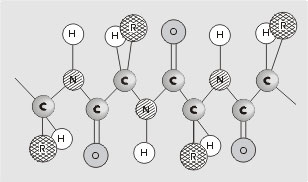 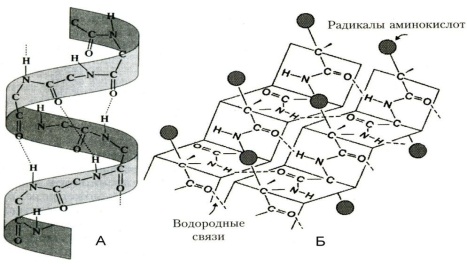 3.                     4. 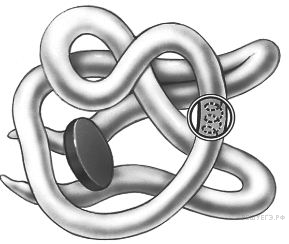 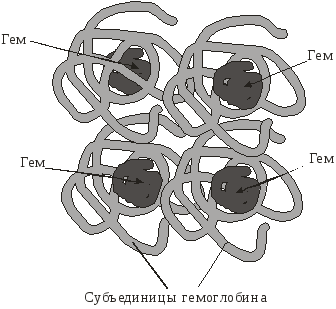 Ответьте на вопросы:1.Какая структура является определяющей? Почему?2.Какая структура молекулы белка обеспечивает его функциональную активность?3.Какая структура является самой прочной? Почему? 4.Что произойдет со свойствами белка, если изменить последовательность аминокислотных звеньев в линейной полимерной цепи? Как эти изменения отразятся на организме?Серповидно-клеточная анемия.Серповидно-клеточная анемия человека вызывается генетической аномалией в гене гемоглобина. Эта аномалия приводит к появлению серповидного гемоглобина. Такие эритроциты обладают пониженной стойкостью и плохо переносят кислород.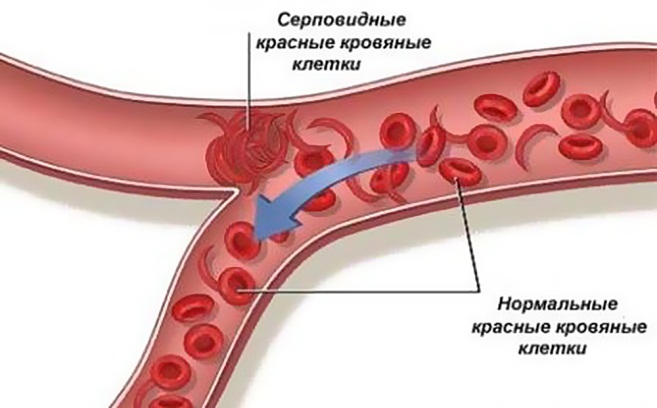 Приложение 2Тест по теме «Белки»Главными носителями жизни являются: а) углеводы;б) белки;в) жиры;г) спирты.Сколько аминокислот участвуют в образовании белков:а) 30;    б) 26;   в) 20;    г) 10?Сколько аминокислот являются незаменимыми для человека:а) 16;   б) 10;    в) 20;    г) 7?В результате какой реакции образуется пептидная связь:а) реакции гидролиза;б) реакции гидратации;в) реакции поликонденсации;г) всех вышеперечисленных реакций?Между какими функциональными группами аминокислот образуется пептидная связь:а) между карбоксильными группами соседних аминокислот;б) между аминогруппами соседних аминокислот;в) между аминогруппой одной кислоты и карбоксильной группой другой;г) между гидроксильными группами.Мономерами белков являются:а) нуклеотиды;б) этилен;в) аминокислоты;г) карбоновые кислоты.Структура белка, представляющая спираль:а) первичная;б) вторичная;в) третичная;г) четвертичная.Полное разрушение пространственных структур белков:а) денатурация;б) ренатурация;в) поликонденсация;г) биуретовая реакция.Структура белка, определяющая биологическую активность белка:а) первичная;б) вторичная;в) третичная;г) четвертичная.Гормон поджелудочной железы:а) инсулин;б) тироксин;в) соматотропин;г) адреналин.Приложение 3Это интересно знать.Сообщения учащихсяБелок снаЗасыпаем мы, не только от усталости и от влияния биоритмов, но и от вещества, которое вызывает сон. Это вещество, состоящее из 9 аминокислот  пептид  под названием ДСИП. Вещество это находится в мозгу, почках, печени, кишечнике, мышцах, в крови. Много его в молозиве – грудном молоке. Поэтому сытые дети грудного возраста засыпают и видят сны, спят много. У людей страдающих бессонницей уровень ДСИП понижен и введение его в организм путем инъекции нормализует сон, но точно до сих пор не известно – в каком органе вырабатывается это вещество.Черви – источник белкаБиомасса дождевых червей содержит56 – 72 % белков, 12% жиров. В состав белков дождевого червя входят незаменимые аминокислоты, витамины. 11 аминокислот  из 20 могут синтезироваться в организме, а остальные 9 должны поступить в организм с пищей. Белок дождевых червей используется для сбалансирования кормления животных, птиц, рыб. Мех пушных зверей будет значительно лучшего качества при добавлении в корм белка дождевых червей. В Китае, Японии, Венгрии в сыром виде вскармливают дождевыми червями свиней, птиц, бычков в течении  трех недель по 5 – 6 штук ежедневно. При этом живая масса животных бывает на 40% больше, чем у контрольных. Хлеб с дождевыми червями  - любимое лакомство Филиппинцев, а в Японии в тонизирующие напитки обязательно добавляют экстракт из дождевых червей, в США в штате Калифорния в магазинах продают червей для пищевых целей. В Перми ведутся исследования и разработки по использовании продукта из дождевых червей для добавки в детское питание.Белок – возбудитель заболеванияВозбудителем и переносчиком болезни является белок вызывающий энцефалопатию – приводящую сначала к слабоумию, а затем к потере памяти и гибели. Назвали этот белок прион, он находится в нервных клетках, а его ген локализован в 20 ой хромосоме человека. В организм человека этот белок может попасть с мясом зараженных "коровьим бешенством" коров, особенно из Англии. Поэтому завоз коровьего мяса из Англии во многие страны запрещен. А в Новой Гвинее люди заболевают из – за каннибализма – ритуального поедания мозга соплеменников с целью оказания им почестей. Прионы содержат некоторые виды грибов и дрожжей.Приложение 4Оценочный лист.Приложение 5История открытия белковСвое название белки получили от яичного белка, который с незапамятных времен использовался человеком как составная часть пищи. Согласно описаниям Плиния Старшего, уже в Древнем Риме яичный белок применялся и как лечебное средство. Однако подлинная история белковых веществ начинается тогда, когда появляются первые сведения о свойствах белков как химических соединений (свертываемость при нагревании, разложение кислотами и крепкими щелочами и т. п.). Среди белков животного происхождения, вслед за яичным белком, были охарактеризованы белки крови. Образование сгустков крови при ее свертывании описано еще основателем учения о кровообращении У. Гарвеем; позднее на этот факт обратил внимание и Р. Бойль. Среди растительных белков пальма первенства принадлежит нерастворимой в воде клейковине из пшеничной муки, которую впервые получил Я. Беккари. В своих работах, он отметил сходство клейковины с веществами животной природы.Впервые термин белковый (albumineise) применительно ко всем жидкостям животного организма использовал французский физиолог Ф. Кене в 1747 г., и именно в таком толковании термин вошел в 1751 г. в «Энциклопедию» Д. Дидро и Ж. Д'Аламбера. С этого периода исследования, связанные с получением белков, приобретают систематический характер. В 1759 г. А. Кессель-Майер, а несколько позднее И. Руэль описали выделение клейковины из различных растений и охарактеризовали ее свойства. В 1762 г. А. Халлер исследовал процесс образования и свертывания казеина, а в 1777 г. А. Тувенель, работавший тогда в Петербурге, называет творог белковой частью молока. Важнейший этап в изучении белков связан с работами французского химика А. Фуркруа, который рассматривал белки как индивидуальные вещества и доказал единую природу белковых веществ, выделенных из растительных и животных источников. Для трех главных белковых компонентов крови он предложил названия альбумин, желатин и фибрин. В 1780 г. Ф. Вассерберг относит к телам белковой природы хрусталик глаза.К началу XIX столетия появляются первые работы по химическому изучению белков. Уже в 1803 г. Дж. Дальтон дает первые формулы белков - альбумина и желатина - как веществ, содержащих азот. В 1810 г. Ж. Гей-Люссак проводит химические анализы белков - фибрина крови, казеина и отмечает сходство их элементного состава.Решающее значение для понимания химической природы белков имело выделение при их гидролизе аминокислот. Вероятно, первым это сделал А. Браконно в 1820 г., когда, действуя на белки серной кислотой, при кипячении он получил «клеевой сахар», или глицин, при гидролизе фибрина из мяса - лейцин и при разложении шерсти - также лейцин и смесь других продуктов гидролиза. Первой открытой аминокислотой был, видимо, аспарагин, выделенный Л. Вокленом из сока спаржи Asparagus (1806). В это же время Ж. Пруст получил лейцин при разложении сыра и творога. Затем из продуктов гидролиза белка были выделены многие другие аминокислоты.Аминокислоты, как правило, имеют исторические названия - по источнику, из которого они впервые были выделены. Так, аспарагин обнаруженный в 1806 году в соке аспарагуса (спаржи), глутаминовую кислоту – в клейковине пшеницы (от лат.gluten-клей).Цистеин впервые был выделен из камней мочевого пузыря (от греч. “цистис”- пузырь). Аргинин впервые был получен в виде соли серебра ( от лат argentum-серебро). Глицин назван так за сладкий вкус (от греч. “гликис”- сладкий). Название “лейцин” произошло от греческого слова “лейкос”- белый и т. д.В 1934 г. ЛайнусПолинг совместно с А.E. Мирски сформулировал теорию строения и функции белка. В 1936 г. он положил начало изучению атомной и молекулярной структуры белков и аминокислот (мономеров, из которых состоят белки) с применением рентгеновской кристаллографии. В 1942 г. Полингу и его коллегам, получив первые искусственные антитела, удалось изменить химическую структуру некоторых содержащихся в крови белков, известных как глобулины.В 1951 г. П. и Р.Б. Кори опубликовали первое законченное описание молекулярной структуры белков. Это был результат исследований, длившихся долгих 14 лет.Применяя методы рентгеновской кристаллографии для анализа белков в волосах, шерсти, мускулах, ногтях и других биологических тканях, они обнаружили, что цепи аминокислот в белке закручены одна вокруг другой таким образом, что образуют спираль. Это описание трехмерной структуры белков ознаменовало крупный прогресс в биохимии.Ни в одной области человеческих знаний не было высказано такого количества гипотез, как в химии белка.Представление о белках как о классе соединений формировалось в XVIII-XIX вв. В этот период из разнообразных объектов живого мира (семена и соки растений, мышцы, хрусталик глаза, кровь, молоко и т. п.) были выделены вещества, обладающие сходными свойствами: они образовывали вязкие, клейкие растворы, свертывались при нагревании, при их высушивании получалась роговидная масса, при «анализе огнем» ощущался запах паленой шерсти или рога и выделялся аммиак.Поскольку все эти свойства ранее были известны для яичного белка, то новый класс веществ получил название белков.Начало химическому исследованию белков было положено итальянский ученым Я.Б. Беккари.  В 1754 г. он опубликовал отчёт о работе, выполненной в 1728 г. Он выделил из пшеничной муки клейкую массу —  клейковину.В начале XIX в. появились более совершенные методы элементного анализа веществ и начались исследования элементного состава белков. В последних обнаружили углерод, водород, азот, кислород, серу и фосфор. Голландский химик и врач Г. Я. Мульдер предложил первую теорию строения белков.Исходя из исследований элементного состава, Мульдер пришел к выводу, что все белки содержат одну или несколько групп (радикалов) С40H62N10O12, соединенных с серой или фосфором или с тем и другим вместе. Он предложил для обозначения этой группы термин «протеин», так как считал, что это вещество «без сомнения, важнейшее из всех известных тел органического царства, и без него, как кажется, не может быть жизни на нашей планете».Представление о существовании такой группы скоро было опровергнуто, а значение термина «протеины» изменилось, и сейчас он применяется как синоним термина «белки».Важную роль в изучении структуры белков сыграло развитие методов их разложения кислотами и пищеварительными соками. В 1820 г. А. Браконно(Франция) подвергал многочасовому действию серной кислоты кожу и другие ткани животных, затем нейтрализовал смесь, получал фильтрат, при выпаривании которого выпадали кристаллы вещества, названного им гликоколом («клеевым сахаром»). Это была первая аминокислота, выделенная из белков. Ее структурная формула установлена в 1846 г. К концу XIX в. из белков было выделено свыше десяти аминокислот.Вскоре были открыты протеолитические ферменты— пепсин (Т. Шванн, 1836) и трипсин (Л. Корвизар, 1856), что привлекло внимание к физиологии пищеварения и анализу продуктов, образующихся в ходе расщепления пищевых веществ.Берцелиус Й. Я.  в 1835 первым высказал предположение о том, что белки играют роль биокатализаторов.В 1950-х гг. была доказана трехуровневая организация белковых молекул — наличие у них первичной, вторичной и третичной структуры; создается автоматический анализатор аминокислот (С. Мур, У. Х. Стайн, 1950). В 60-х гг. предпринимаются попытки химического синтеза белков.Дальнейшие исследования структуры белка, работы по химическому синтезу пептидов завершились появлением пептидной гипотезы, согласно которой все белки построены из аминокислот.Русский ученый-биохимик А.Я. Данилевский на основании своих опытов в 1888 г. впервые высказал гипотезу о пептидной связи между остатками аминокислот в белковой молекуле.В 1899 г. исследованием белков занялись немецкие химики-органики Эмиль Фишер и Франц Гофмейстер. Они высказали предположение: в белках аминокислоты связаны за счёт аминогруппы одной кислоты и карбоксила другой. При образовании такой связи выделяется молекула воды.Фишер экспериментально подтвердил существование пептидной связи. Он 6 лет потратил на доказательство своей теории и в 1907 г. получил полипептид, состоящий из 19 остатков аминокислот.В результате работ Э. Фишера стало ясно, что белки представляют собой линейные полимеры а-аминокислот, соединенных друг с другом амидной (пептидной) связью, а все многообразие представителей этого класса соединений могло быть объяснено различиями аминокислотного состава и порядка чередования разных аминокислот в цепи полимера.Позже, благодаря использованию физико-химических методов анализа, была определена молекулярная масса многих белков, установлена сферическая форма глобулярных белков, проведен рентгеноструктурный анализ аминокислот и пептидов, разработаны методы хроматографического анализа.Первые исследования белков проводились со сложными белковыми смесями, такими, как яичный белок, сыворотка крови, экстракты из растительных и животных тканей, а иногда и цельные ткани. Лишь в конце XIX в. получили распространение методы разделения белков с помощью осаждения нейтральными солями.В 30-е годы XX в. были получены первые белки в кристаллическом состоянии. После 50-х годов начали применять современные методы фракционирования — хроматографию на гидрофильных ионообменниках, гель-фильтрацию («молекулярное просеивание»), новые методы электрофореза и др.Сведения об авторах:Шестак Оксана Викторовна, учитель биологии 1 категорииУрбанович Светлана Владимировна, учитель химии высшей категории.ГУО «Средняя школа №20 г. Барановичи»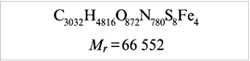 Структура белковой молекулыХарактеристика структурыТип связи, определяющий структурыПервичнаяПоследовательность аминокислот в полипептидной цепиПептидная связь между углеродом кислотной и азотом основной группВторичнаяБелковая молекула принимает вид спирали или складчатого слоя гармошкиВодородная связь между остатками карбоксильных и аминогрупп разных аминокислотТретичнаяБелковая  спираль сворачивается и приобретает форму шарика или глобулыАтомы серы двух аминокислот, находящихся на некотором расстоянии друг от друга в полипептидной цепи соединяются образуя так называемые дисульфидные связи, водородныеЧетвертичнаяФункциональное объединение нескольких молекул белка обладающих третичной структурной организацией.Межмолекулярные взаимодействия, гидрофобно-гидрофильные№ п/пФ.И. учащегося Работа с источником  информации (рассказ, презентация)Демонстрационный опытЗадачи, ретро вопросы ТестФормулирование выводовОтветы на промежуточные вопросыИтог.